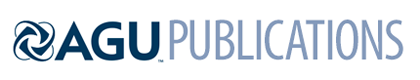 Global Biogeochemical CyclesSupporting Information forQuantifying errors in observationally-based estimates of ocean carbon sink variabilityLucas Gloege1*, Galen A. McKinley1, Peter Landschützer2, Amanda R. Fay1, Thomas L. Frölicher3,4, John C. Fyfe5, Tatiana Ilyina2, Steve Jones6, Nicole S. Lovenduski7, Keith B. Rodgers8,9, Sarah Schlunegger10, Yohei Takano2,111 Lamont-Doherty Earth Observatory, Palisades, NY 10964 USA2 Max Planck Institute for Meteorology, Hamburg, Germany3  Climate and Environmental Physics, University of Bern, Bern, Switzerland4  Oeschger Centre for Climate Change Research, University of Bern, Bern, Switzerland5 Environment and Climate Change Canada, Victoria, Canada6 University of Bergen, Bergen, Norway7 University of Colorado, Boulder, CO 80309 USA8 Center for Climate Physics, Institute for Basic Science, Busan, South Korea9 Pusan National University, Busan, South Korea10 Princeton University, Princeton, NJ 08544 USA11 Los Alamos National Laboratory, Los Alamos, NM 57544 USA Contents of this file Text S1Figure S1Text S1.Air-sea CO2 flux ()  is calculated in mol C m-2 yr-1 for each month at each 1°x1° spatial location using the (Wanninkhof, 1992) parameterization (Equation 1). which parameterizes  as a function of the gas transfer velocity (), CO2 solubility (), ice fraction (), and partial pressure of CO2 in moist air () and surface ocean (). Overbars denote monthly averages. We use the (Wanninkhof, 1992) gas transfer velocity with the (Sweeney et al., 2007) scale factor of 0.27 (Equation 2).Because high-frequency output is not available for all large ensemble members, and to be consistent with the flux calculation used in the real-world application of the SOM-FFN flux product, we use ERA-interim 6-hourly global atmospheric reanalysis (Dee et al., 2011) as an estimate for the wind-speed variance (). Solubility is calculated following (Weiss, 1974) with the (Wanninkhof, 1992) Schmidt number (Sc).  Partial pressure of moist air () is calculated following Equation 3.Where is the dry air mixing ratio of atmospheric CO2,  is the total atmospheric pressure, and  is the saturation vapor pressure (Dickson et al., 2007).Figure S1. The average seasonal cycle (gray) and decadal component (black) is displayed across A) 35°N - 90°N and B) 35°S - 35°N. Note different y-axis scales.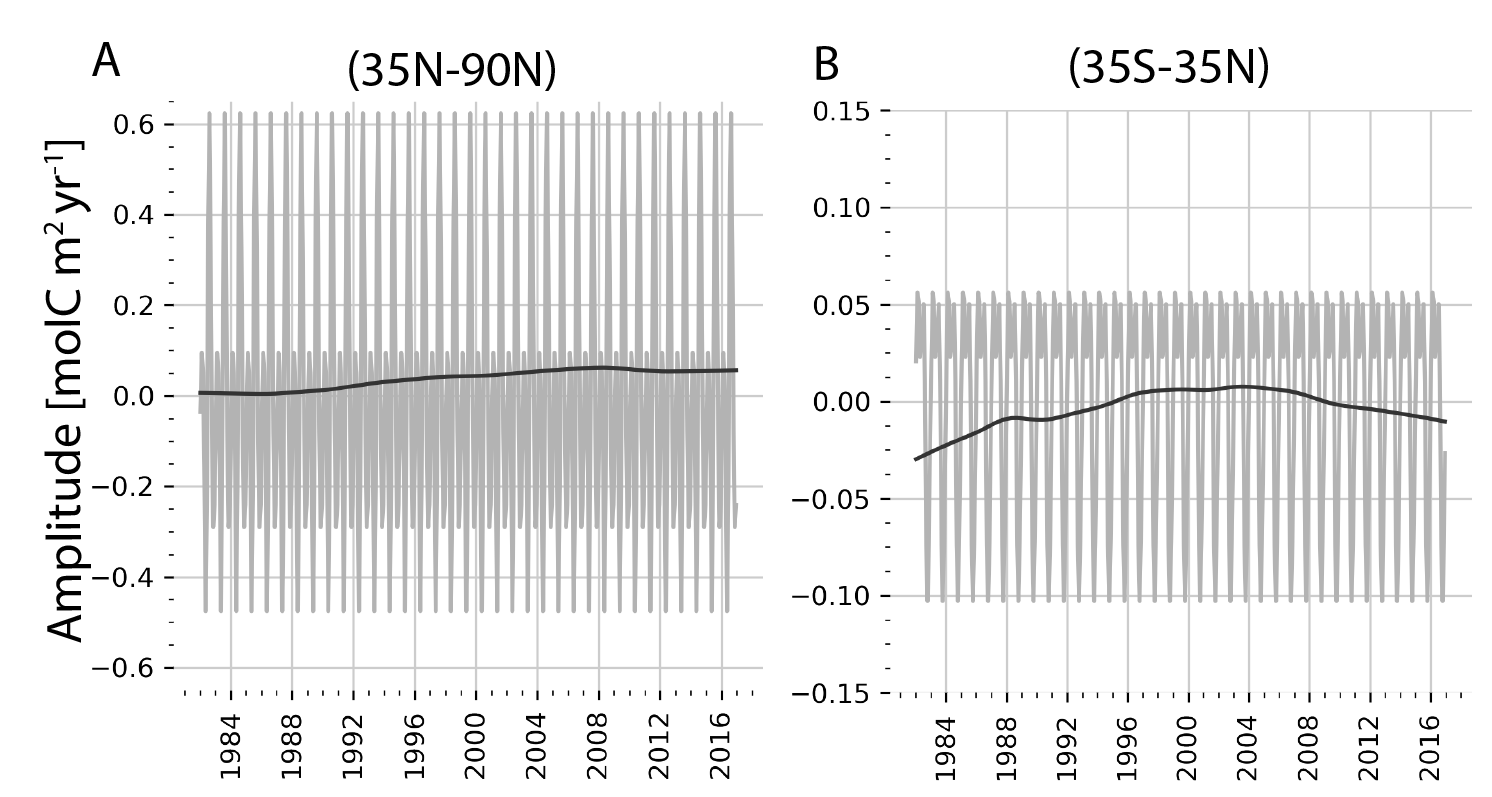 Dee, D. P., et al. (2011). The ERA-Interim reanalysis: Configuration and performance of the data assimilation system. Quarterly Journal of the Royal Meteorological Society, 137(656), 553–597. https://doi.org/10.1002/qj.828Dickson, A. G., Sabine, C. L., Christian, J. R., Bargeron, C. P., & North Pacific Marine Science Organization (Eds.). (2007). Guide to best practices for ocean CO2 measurements. North Pacific Marine Science Organization.Sweeney, C., Gloor, E., Jacobson, A. R., Key, R. M., McKinley, G., Sarmiento, J. L., & Wanninkhof, R. (2007). Constraining global air-sea gas exchange for CO2 with recent bomb 14C measurements. Global Biogeochemical Cycles, 21(2).Wanninkhof, R. (1992). Relationship between wind speed and gas exchange over the ocean. Journal of Geophysical Research: Oceans, 97(C5), 7373–7382.Weiss, R. F. (1974). Carbon dioxide in water and seawater: The solubility of a non-ideal gas. Marine Chemistry, 2(3), 203–215. https://doi.org/10.1016/0304-4203(74)90015-2